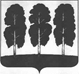 АДМИНИСТРАЦИЯ БЕРЕЗОВСКОГО РАЙОНАХАНТЫ-МАНСИЙСКОГО АВТОНОМНОГО ОКРУГА – ЮГРЫРАСПОРЯЖЕНИЕ от 08.06.2018                                                                                                        № 329-рпгт.БерезовоО внесении изменения в приложение к распоряжению администрации Березовского района от 03.10.2016          № 526-р «Об утверждении Перечня муниципальных программ городского поселения Березово и признании утратившими силу некоторых муниципальных правовых актов администрации городского поселения Березово» В целях актуализации перечня муниципальных программ городского поселения Березово:Внести изменение в приложение к распоряжению администрации Березовского района от 03.10.2016 № 526-р «Об утверждении Перечня муниципальных программ городского поселения Березово и признании утратившими силу некоторых муниципальных правовых актов администрации городского поселения Березово», изложив его в следующей редакции:«Приложениек распоряжению администрации Березовского районаот 03.10.2016 № 526-рПЕРЕЧЕНЬМУНИЦИПАЛЬНЫХ ПРОГРАММГОРОДСКОГО ПОСЕЛЕНИЯ БЕРЕЗОВО »Настоящее распоряжение вступает в силу после его подписания.Глава района                                                                                                  В.И. Фомин№Наименование муниципальных программОтветственный исполнитель1Развитие культуры и туризма в городском поселении Березово на 2014-2020 годыКомитет по культуре и спорту администрации Березовского района 2Содействие занятости населения в городском поселении Березово на 2014-2020 годыУправление по жилищно-коммунальному хозяйству администрации Березовского района3Развитие жилищно-коммунального комплекса и повышение энергетической эффективности в городском поселении Березово на 2014-2020 годыУправление по жилищно-коммунальному хозяйству администрации Березовского района4Обеспечение прав и законных интересов населения городского поселения Березово в отдельных сферах жизнедеятельности в 2014-2020 годахОтдел по организации деятельности комиссий администрации Березовского района5Защита населения и территорий от чрезвычайных ситуаций, обеспечение пожарной безопасности в городском поселении Березово на 2014-2020 годыОтдел по гражданской защите населения, транспорту и связи администрации Березовского района6Развитие транспортной системы городского поселения Березово на 2014-2020 годыУправление по жилищно-коммунальному хозяйству администрации Березовского района7Повышение эффективности муниципального управления в городском поселении Березово на 2014-2020 годыОтдел по бухгалтерскому учету и отчетности администрации Березовского района8Благоустройство территории городского поселения Березово на 2014-2020 годыУправление по жилищно-коммунальному хозяйству администрации Березовского района9Формирование современной городской среды муниципального образования городское поселение Березово на 2018-2022 годыУправление по жилищно-коммунальному хозяйству администрации Березовского района10Развитие потребительского рынка в городском поселении Березово на 2018-2020 годыКомитет по экономической политике администрации Березовского района11Содействие развитию градостроительной деятельности на территории городского поселения Березово на 2018-2020 годыОтдел архитектуры и градостроительства администрации Березовского района